回想-回轉-恩典《感恩見證》--潘韶如姊妹我是潘韶如，目前因為工作的關係，居住在宜蘭，卑微如我，今天要來述說天父的恩典。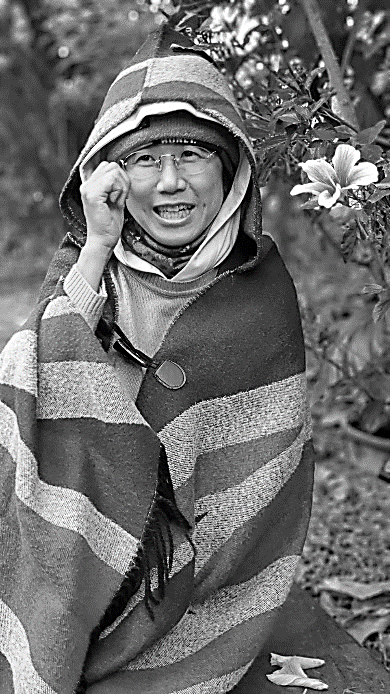 20年前，我出了一場的車禍，傷到了腦神經，嚴重的影響了我的工作和生活。我的全身常常像是遭到重擊一樣疼痛，手腳四肢酸痛到不行。冬天血液上不了頭部，夏天血液下不來，天天受寒，頭暈頭痛。有些部位像是放了冰塊，有些部位卻是直冒汗。造成血液循環產生障礙，以致心悸、心律不整、間歇性耳鳴、掉髮超過正常、皮膚弱化常刮傷、腫瘤…。也因為身體無法控溫，差0.2度就受寒，或者太熱而汗流浹背，一天下來，數不清添換衣服多少次。睡覺時，不斷添被子、減被子、更衣、加熱熱敷包…，完全無法用人為方式來調控。加上疼痛，冬天夜裡起來1～3次，夏天起來3～5次，天天如此。全年不能吹冷氣，自然風也不行，夏天也是，否則，頭更痛、肩頸也更痛，以致無法正常上班、外出也不便。我的心裡很苦，因為無法好好睡一覺，而頭痛到像要被壓碎，是最難忍受的痛苦。中藥吃好多年，好轉得非常緩慢，中醫說：「不受寒、睡眠改善，會好得快些。」唉！這正是我的障礙，靠「人為」完全做不到。感謝神！就在絕望、沮喪中，差派了一位姊妹來看我，她跟我一樣，都包得像吉普賽人，她說：「有時候，心要先被醫治…，熟讀經文，需要幫助時，那句話就會正好跳出來…。」人的盡頭，神的開始。於是我開始每天用一點時間，認真讀經，即使讀不懂，也按表抄課的讀。感謝阿爸父不放棄我，不斷呼喚我回教會-神的家。當我回轉向祂，阿爸父仍以恩慈待我，接納殘破不堪的我；弟兄姊妹也以基督的愛包容我、接納我，為我禱告，從此，身體開始有明顯好轉。我原本是個蒙恩的人，高中畢業就受洗了，卻沒有緊緊跟隨主，做了許多愚昧、得罪人、得罪神的事。回想起來，每每悔恨不已，痛哭流涕…。然而，即使我在外遊蕩、不聽話，惹天父傷心、嘆息，阿爸父的眼目也不曾離開，依然適時伸手拉住我（車禍沒有當場死亡或幹斷肢殘）、施恩於我（供應日用所需），回想過去的種種恩典，實在慚愧。我一條條的向主認罪，主就一條條的饒恕我、赦免我。感謝主！我完全沒有能力不再犯罪犯錯，每天都在挫敗、痛苦中。當我向阿爸父求，祂就憐憫我，向我施慈愛，拯救我一步步脫離罪惡過犯。感謝主！「倚靠耶和華的，什麼好處都不缺。」生活上的食衣住行，我有比較不一樣的需求，感謝主賜我一切所需，這一切完全不是我能賺到的。主不但賞給我工作（沒人要三天兩頭請假的員工），還預備了沒有空調的辦公環境、隨時可一邊熱敷一邊工作…。在生命上，我自己都感到「枯萎」了。感謝主用每日活水、主日信息等等，餵養、澆灌我，使我得以存活。也感謝弟兄姊妹的伴讀、分享和代禱，讓我每日都得安慰和幫助。在親子關係上，最近這幾年，與父親大小衝突不斷。以前靠自己，很失敗。現在，求告阿爸父倚靠祂，衝突就得到緩解。而最大的恩典是：禱告的特權和主的同在。每當頭痛到難以忍受時，我呼求：「主啊！救我。」睏卻無法入眠時，我呼求：「主啊！求祢憐憫，賜我好眠吧！」感謝主，總是垂聽，應允我的禱告，緩解我的苦情。每次身心愁苦，獨自哭泣時，跟阿爸父禱告：「我知道『喜樂乃是良藥』，但我就是喜樂不起來，求祢賜我喜樂。」感謝阿爸父憐憫垂聽，很快的應允我，賜我喜樂。能到宜蘭工作、居住，是主的恩典，我卻因能力不足、體力不足、不適應等等而發怨言。我還習慣靠自己努力掙扎著。感謝聖靈光照，使我轉向主認罪悔改，感謝主！也再一次以憐憫、信實恩待我，減輕了我的擔子。我嚐到了「我的好處不在祢以外」的滋味。阿爸父應許：「耶和華必在你前面行，祂必親自與你同在，必不撇下你，也不丟棄你。」世界上，仍有暴風雨時，重點在：我們有避難所，有溫暖、得安慰的臂彎，還有大有能力的膀臂可以依靠、得幫助。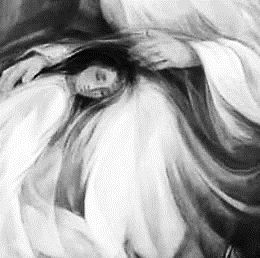 儘管身體痛苦仍在，工作困難重重，但，信靠主和有主同在，讓我不自覺喜樂起來。感謝主的恩典！今年夏天，痱子特別嚴重，癢得沒法睡；時刻都感到自己心跳快、喘得像跑步一樣，連站著都吃力，食量也大減。甚至，有好幾次整天躺著，爬不起來，完全吃不下。感謝主憐憫，垂聽了弟兄姊妹們的禱告，宜蘭雨季提早到來，驅走了炎熱，緩解了心悸、喘和癢。最近，有頭不疼、聲音不沙啞、夜間不鼻塞的時候了，右膝的風濕逐漸好轉、身上的疼痛減輕，可安睡四小時了。感謝主！謝謝弟兄姊妹們。願一切頌讚榮耀歸於我們在天上的父！【十二月份同工會】今天下午(12/13)下午2:10舉行十二月份同工會，敬請各團契(事工)同工，以及關心教會事工者參加。本週各項聚會今日	09:30	兒童主日學		09:45	年終感恩見證主日		09:45	中學生團契		11:00 《擘餅記念主聚會》		11:00 	慕道班		13:00	樂活人生(副堂)		13:00	教會詩班/姊妹詩班練習	週二 10:00	先知書走一回		19:30	英文查經班週三	19:30	交通禱告會	啟示錄20週四	11:00	姊妹基礎讀經	約翰福音		14:30	姊妹聚會	張秀蓮姊妹		15:30	姊妹禱告會	張秀蓮姊妹週五	09:30	烘焙讀經班		19:00	小社青	年終感恩		19:00	愛的團契	年終感恩週六	14:00	大專團契	聖誕同樂會		18:00	社青團契天離地何等的高，他的慈愛向敬畏他的人也是何等的大！東離西有多遠，他叫我們的過犯離我們也有多遠！                                                 詩篇103:11~13台北基督徒聚會處      第2664期  2020.12.13教會網站：http://www.taipeiassembly.org年度主題：回想˙回轉˙回復--改變你基督徒的壞習慣		主日上午	主日下午 	下週主日上午	下週主日下午	聚會時間：9時45分	2時10分	9時45分	2時10分	司     會：劉國華弟兄 俞齊君姊妹	蔣震彥弟兄	領     詩：教會詩班	十二月同工會	賴大隨弟兄		司     琴：徐漢慧姊妹			王清清姊妹	講     員：年終感恩見證主日	下週講員：羅煜寰弟兄	本週題目：回想˙回轉˙回復	下週主題：被祂所召	本週經文：			下週經文：哥林多前書1:1~10	上午招待：吳瑞碧姊妹 施兆利姊妹	下週招待：吳純紹姊妹 林寶猜姊妹		李泳嫻姊妹《兒童主日學》聖誕福音  一份最不可思議的禮物12/20(日)上午9:30~12:00教會副堂見！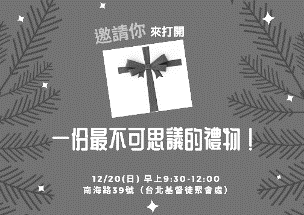 邀請DM(在長椅上)《大專團契》+《中學生團契》聖誕同樂會12/19(六)12:00~16:00變裝秀、戲劇、遊戲詩歌、異國美食